Преподаваемые дисциплины: химияСпециальность: учитель химииОбразованиевысшее, БГУСтаж работы по специальности: 9 летОпыт работыПовышение квалификации: 2014г.
 Общий стаж работы: 27 года Прием по личным вопросам по предварительной записи  по телефону: 8(34765)285-83:  вторник  09.00 - 14.00  суббота    9.00 - 13.00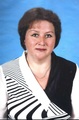 